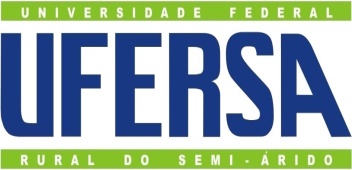 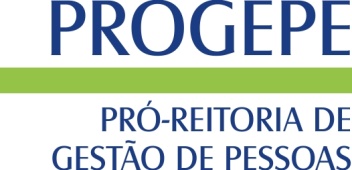 MINISTÉRIO DA EDUCAÇÃOUNIVERSIDADE FEDERAL RURAL DO SEMI-ÁRIDOPRÓ-REITORIA DE GESTÃO DE PESSOASREQUERIMENTOPROCEDIMENTOS1. Preencher e salvar o presente formulário em PDF (Arquivo > Salvar como > Tipo: PDF). Não assinar ainda;2. Juntar em um só PDF este Requerimento em PDF e os documentos comprobatórios;3. Abrir o arquivo PDF juntado e, nesse momento, efetuar a assinatura digital;4. Enviar o arquivo PDF assinado para o e-mail da CPPD: cppd@ufersa.edu.brIDENTIFICAÇÃOIDENTIFICAÇÃOIDENTIFICAÇÃOIDENTIFICAÇÃOIDENTIFICAÇÃOIDENTIFICAÇÃONome completo:Nome completo:Nome completo:Nome completo:Matrícula Siape:Matrícula Siape:E-mail institucional:E-mail institucional:E-mail institucional:E-mail institucional:Telefone:Telefone:Cargo:Professor(a) do Magistério SuperiorCargo:Professor(a) do Magistério SuperiorCargo:Professor(a) do Magistério Superior Lotação:Preferencial:Preferencial:OBJETIVO DO REQUERIMENTOOBJETIVO DO REQUERIMENTOOBJETIVO DO REQUERIMENTOOBJETIVO DO REQUERIMENTOOBJETIVO DO REQUERIMENTOOBJETIVO DO REQUERIMENTORevisão de progressão/promoção funcional docenteRevisão de progressão/promoção funcional docenteRevisão de progressão/promoção funcional docenteRevisão de progressão/promoção funcional docenteRevisão de progressão/promoção funcional docenteRevisão de progressão/promoção funcional docenteDESCRIÇÃO DO REQUERIMENTODESCRIÇÃO DO REQUERIMENTODESCRIÇÃO DO REQUERIMENTODESCRIÇÃO DO REQUERIMENTODESCRIÇÃO DO REQUERIMENTODESCRIÇÃO DO REQUERIMENTOEm conformidade com a Lei nº 12.772, de 28 de dezembro de 2012 (alterada pela Lei nº 12.863, de 24 de setembro de 2013), a Portaria nº 554/MEC, de 20 de junho de 2013, a Resolução Consuni/Ufersa Nº 010/2014, de 24 de novembro de 2014 (alterada pela Resolução Consuni/Ufersa Nº 006/2017, de 17 de abril de 2017, e pela Resolução Nº 20/Consuni, de 10 de junho de 2021), e a Instrução Normativa Progepe/UFERSA-RN nº 1, de 30 de junho de 2023, solicito a revisão de progressão/promoção funcional, observando a data em que cumpri o interstício e os requisitos estabelecidos em lei para o desenvolvimento na carreira.Em conformidade com a Lei nº 12.772, de 28 de dezembro de 2012 (alterada pela Lei nº 12.863, de 24 de setembro de 2013), a Portaria nº 554/MEC, de 20 de junho de 2013, a Resolução Consuni/Ufersa Nº 010/2014, de 24 de novembro de 2014 (alterada pela Resolução Consuni/Ufersa Nº 006/2017, de 17 de abril de 2017, e pela Resolução Nº 20/Consuni, de 10 de junho de 2021), e a Instrução Normativa Progepe/UFERSA-RN nº 1, de 30 de junho de 2023, solicito a revisão de progressão/promoção funcional, observando a data em que cumpri o interstício e os requisitos estabelecidos em lei para o desenvolvimento na carreira.Em conformidade com a Lei nº 12.772, de 28 de dezembro de 2012 (alterada pela Lei nº 12.863, de 24 de setembro de 2013), a Portaria nº 554/MEC, de 20 de junho de 2013, a Resolução Consuni/Ufersa Nº 010/2014, de 24 de novembro de 2014 (alterada pela Resolução Consuni/Ufersa Nº 006/2017, de 17 de abril de 2017, e pela Resolução Nº 20/Consuni, de 10 de junho de 2021), e a Instrução Normativa Progepe/UFERSA-RN nº 1, de 30 de junho de 2023, solicito a revisão de progressão/promoção funcional, observando a data em que cumpri o interstício e os requisitos estabelecidos em lei para o desenvolvimento na carreira.Em conformidade com a Lei nº 12.772, de 28 de dezembro de 2012 (alterada pela Lei nº 12.863, de 24 de setembro de 2013), a Portaria nº 554/MEC, de 20 de junho de 2013, a Resolução Consuni/Ufersa Nº 010/2014, de 24 de novembro de 2014 (alterada pela Resolução Consuni/Ufersa Nº 006/2017, de 17 de abril de 2017, e pela Resolução Nº 20/Consuni, de 10 de junho de 2021), e a Instrução Normativa Progepe/UFERSA-RN nº 1, de 30 de junho de 2023, solicito a revisão de progressão/promoção funcional, observando a data em que cumpri o interstício e os requisitos estabelecidos em lei para o desenvolvimento na carreira.Em conformidade com a Lei nº 12.772, de 28 de dezembro de 2012 (alterada pela Lei nº 12.863, de 24 de setembro de 2013), a Portaria nº 554/MEC, de 20 de junho de 2013, a Resolução Consuni/Ufersa Nº 010/2014, de 24 de novembro de 2014 (alterada pela Resolução Consuni/Ufersa Nº 006/2017, de 17 de abril de 2017, e pela Resolução Nº 20/Consuni, de 10 de junho de 2021), e a Instrução Normativa Progepe/UFERSA-RN nº 1, de 30 de junho de 2023, solicito a revisão de progressão/promoção funcional, observando a data em que cumpri o interstício e os requisitos estabelecidos em lei para o desenvolvimento na carreira.Em conformidade com a Lei nº 12.772, de 28 de dezembro de 2012 (alterada pela Lei nº 12.863, de 24 de setembro de 2013), a Portaria nº 554/MEC, de 20 de junho de 2013, a Resolução Consuni/Ufersa Nº 010/2014, de 24 de novembro de 2014 (alterada pela Resolução Consuni/Ufersa Nº 006/2017, de 17 de abril de 2017, e pela Resolução Nº 20/Consuni, de 10 de junho de 2021), e a Instrução Normativa Progepe/UFERSA-RN nº 1, de 30 de junho de 2023, solicito a revisão de progressão/promoção funcional, observando a data em que cumpri o interstício e os requisitos estabelecidos em lei para o desenvolvimento na carreira.Encaminhe-se à Comissão Permanente de Pessoal Docente - CPPD.__________________________________________Docente Requerente (Assinatura com certificado digital e data)Encaminhe-se à Comissão Permanente de Pessoal Docente - CPPD.__________________________________________Docente Requerente (Assinatura com certificado digital e data)Encaminhe-se à Comissão Permanente de Pessoal Docente - CPPD.__________________________________________Docente Requerente (Assinatura com certificado digital e data)Encaminhe-se à Comissão Permanente de Pessoal Docente - CPPD.__________________________________________Docente Requerente (Assinatura com certificado digital e data)Encaminhe-se à Comissão Permanente de Pessoal Docente - CPPD.__________________________________________Docente Requerente (Assinatura com certificado digital e data)Encaminhe-se à Comissão Permanente de Pessoal Docente - CPPD.__________________________________________Docente Requerente (Assinatura com certificado digital e data)